	OEA/Ser.W	CIDI/INF.391/20	14 octubre 2020	Original: españolNOTA DE LA MISIÓN PERMANENTE DE MÉXICO MEDIANTE LA CUAL PRESENTA LA CANDIDATURA DE SU GOBIERNO PARA INTEGRAR LA JUNTA DIRECTIVA DE LA AGENCIA INTERAMERICANA PARA LA COOPERACIÓN Y EL DESARROLLO (AICD) PARA EL PERÍODO 2020-2022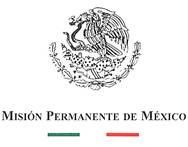 OEA03191 / 5.5.0.1 La Misión Permanente de México ante la Organización de los Estados Americanos (OEA) saluda atentamente a la Secretaría Ejecutiva para el Desarrollo Integral de la OEA y tiene el honor de referirse a las próximas elecciones para integrar la Junta Directiva de la Agencia Interamericana para la Cooperación y el Desarrollo (JD/AICD), para el periodo 2020-2022. Al respecto y considerando la prioridad que los programas y proyectos de cooperación tienen para el Gobierno de México, la Misión Permanente tiene el agrado de comunicar que su gobierno ha decidido presentar la candidatura de México para integrar la Junta Directiva de la Agencia Interamericana para la Cooperación y el Desarrollo (JD/AICD), para el periodo antes mencionado.  La Misión Permanente de México aprovecha la oportunidad para reiterar a la Secretaría Ejecutiva para el Desarrollo Integral de la OEA, las seguridades de su más alta y distinguida consideración. Washington, D.C., a 14 de octubre e 2020. A la Secretaría Ejecutiva para el Desarrollo Integral Organización de los Estados AmericanosWashington, D.C. 